PROTOCOL D’ENTRADES I SORTIDES 2020-21Tercer CICLE MITJÀAquest curs l’alumnat haurà d’entrar i sortir de l’escola de manera esglaonada per tal de garantir el distanciament social. TOTHOM QUE ACCEDEIXI AL CENTRE HO HAURÀ DE FER AMB MASCARETA.LES FAMÍLIES NO PODRAN ACCEDIR AL CENTREHORARI:LLOC ENTRADA: L’entrada es podrà fer pels dos carrers, les famílies no podreu accedir al centre i l’alumnat haurà de venir en mascareta. Carrer Menorca: entraran per la porta petita Rambla Ponent: porta gran costat esquerreL’alumnat farà filera davant les escales de la porta principal Carrer Menorca (al costat de la cartellera).L’alumnat que accedeixi a l’escola per la Rambla haurà de travessar pel pati (espai entre l’edifici principal i l’edifici d’infantil) per dirigir-se a la seva filera. LLOC DE SORTIDA:L’alumnat baixarà en filera i esperarà al pati de cicle inicial (porta accés principal Rambla ponent).Les famílies podreu esperar al pati. Només un membre per família i una vegada hagueu recollit al nen haureu de sortir del centre per la primera porta que trobeu oberta tant del carrer Menorca com de la Rambla Ponent. Recordeu que heu de mantenir en tot moment la distància de seguretat i portar posada la mascareta. ALTRES CONSIDERACIONS A TENIR EN COMPTE:La puntualitat haurà de ser rigorosa. Per tal de no destorbar el funcionament de la sessió de classe, els/les nens/es que arribin fora de l’horari estipulat d’entrada,  solament podran entrar (i també sortir) de l’escola en les hores de canvi de matèria   (10, 11, 11:30 del matí i 3:45 de la tarda). Les famílies que desitgin anar a l’AMPA, hauran de demanar cita prèvia. L’horari de l’AMPA està disponible al taulell del centre. Les famílies que desitgin anar al servei de menjador hauran d’accedir per la porta directa al menjador que es troba situada a la Rambla Ponent a partir de les 9:25. Les famílies que hagin de fer gestions a la secretaria del centre ho hauran de fer demanant cita prèvia. L’horari establert serà de 9:25 a 10:50 de dilluns a divendres.Les famílies que vulguin entrevistar-se amb la direcció del centre ho hauran de fer mitjançant cita prèvia. Telèfons i contactes per sol·licitar cita prèvia:De la mateixa manera, a les 12:30 i a les 16:30h NO es podrà traspassar d’una part a l’altra per l’entrada de l’edifici principal fins que tot l’alumnat no hagi sortit.Els/les conserges no agafaran esmorzars que els/les nenes s’hagin oblidat. Solament per raons mèdiques, material escolar oblidat, es podran fer excepcions a aquesta normativa.DIES DE PLUJA: Es seguirà el mateix protocol d’entrades i sortides amb la particularitat que a les entrades no es faran fileres. L’equip docent agraeix i demana la col·laboració i paciència sobretot els primers dies a l’hora de les entrades i sortides deguda la complexitat del moment. 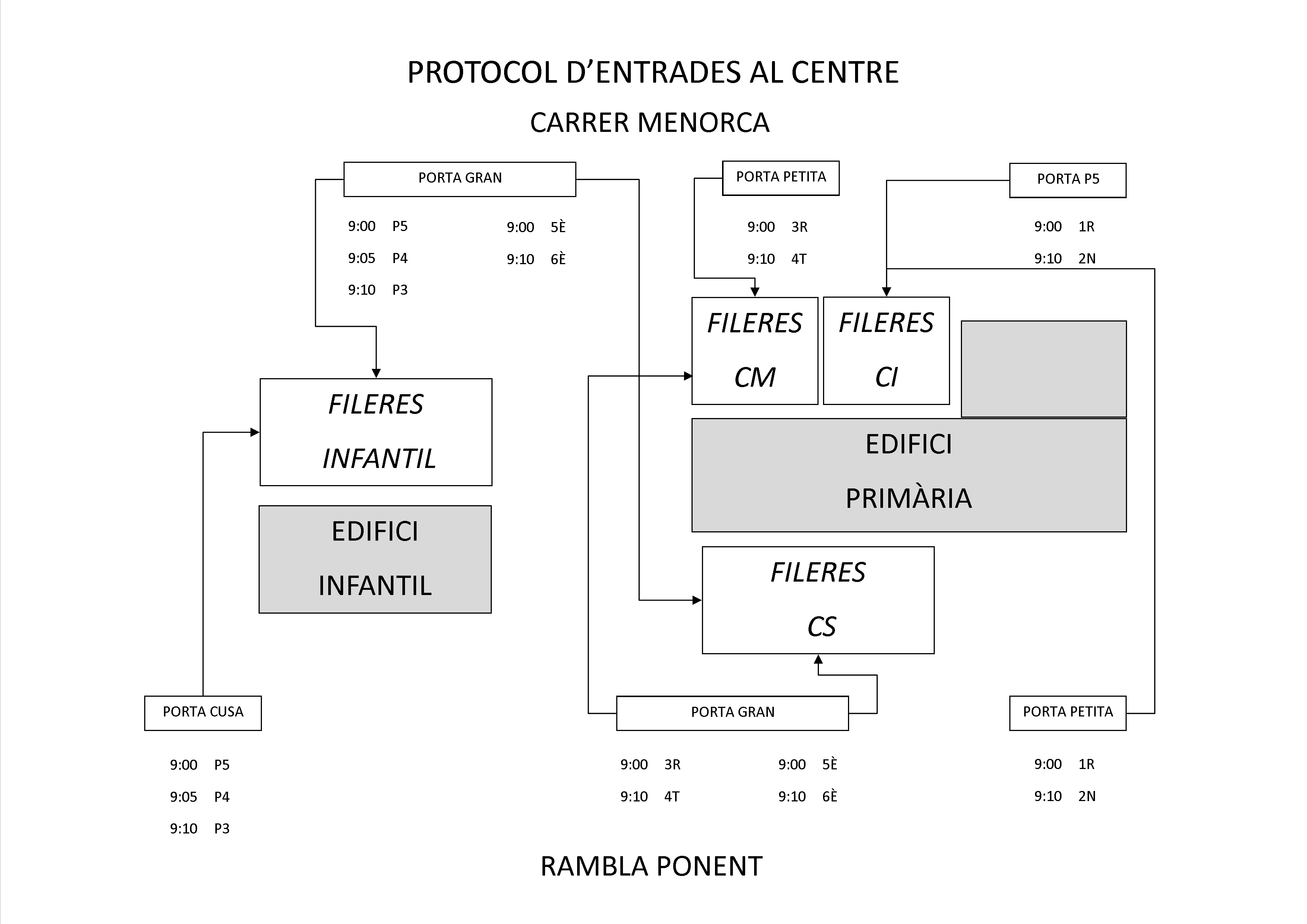 Entrada Sortida mati9:0012:30tarda15:0016:30ESCOLA977 54 44 89681 21 17 57e3003768@xtec.cat AMPA977 54 84 35ampaelsangels@gmail.comMENJADOR661 73 26 86